Ek 3: Staj Soruları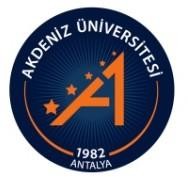 T.C.AKDENİZ ÜNİVERSİTESİİktisadi ve İdari Bilimler FakültesiSTAJ SORULARIStaj Raporunda aşağıda belirtilen soruların tamamı detaylı olarak yanıtlanmalıdır. Raporun sadece bu sorularla sınırlandırılma zorunluluğu bulunmamaktadır, gerek duyuluyorsa bu soruların dışında da bilgiler verilebilir. Bölümünün staj için belirlediği bölüme özgü sorular var ise öğrenci Bölüm Staj Komisyonundan bu ek soruları istemelidir.SORU 1: Staj yaptığınız kuruluşla ilgili aşağıdaki bilgileri veriniz.Kuruluşun adı ve adresi:Faaliyet alanı:Kuruluşu tanıtan kısa tarihçesi:Varsa bağlı bulunduğu üst kuruluş ve mevcut tesisleri:Kuruluşta çalışan eleman sayısı ve niteliklerine göre sınıflandırılması (işçi, teknisyen, mühendis, idari personel vb.):Üretici kuruluşlar için: İmal edilen mallar, üretim kapasitesi, temel hammaddeleri, malzeme tedarik yöntemleri, yıllık üretim miktarları ve hedef pazarları.Hizmet kuruluşları için: Sunulan hizmetler, hizmet kapasitesi, temel girdileri ve hedef pazarları. SORU 2: Kurumun örgüt şemasını çizerek; üretim/hizmet ve genel işletmecilik fonksiyonlarının hangi    kısımlar tarafından yerine getirildiğini, birimler arası ilişkileri, yetki ve sorumlulukları belirtiniz.SORU 3: Staj sırasında gerçekleştirdiğiniz görevleri listeleyiniz ve bu görevlerle ilgili olarak yaptıklarınızı açıklayınız. Varsa görsel dokümanları Staj Defterine ekleyiniz.SORU 4: Staj yaptığınız kurumda; üretim ve hizmet sürecinde verimliliği arttırabileceğini düşündüğünüz görüş ve önerileri belirtiniz.SORU 5: Almış olduğunuz teorik eğitimin ne tür faydalarını gördünüz? Açıkça belirtiniz. Örnek veriniz.SORU 6: Stajın size ne kazandırdığını bir paragrafla anlatınız.